Publicado en  el 29/05/2015 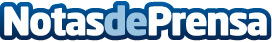 La Subcomisión de Extranjería elabora un protocolo de actuación ante las “expulsiones exprés”Datos de contacto:Nota de prensa publicada en: https://www.notasdeprensa.es/la-subcomision-de-extranjeria-elabora-un_1 Categorias: Derecho http://www.notasdeprensa.es